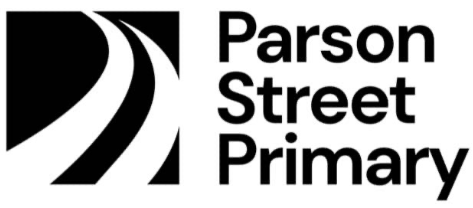 Parson Street Primary SchoolAssembly Plan – Term 1All assemblies are in the Malago Hall, unless otherwise stated. Please ensure you and your class are all in the hall ready promptly for at 9:10 start.WEEK BEGINNINGMONDAYTHURSDAY FRIDAY4.9.23No assemblySinging Assembly
Gemma JamesCelebration Assembly
Laurie Munro11.9.23Learning Gems- Opal Power
Laura EllisOracy assembly
Clare LeeCelebration Assembly
Laurie Munro18.9.23Internet Safety
Colin Griersonhttps://codingweek.org/ Singing Assembly
Gemma JamesCelebration Assembly
Laurie Munro25.9.23Learning Gems- Opal Power inc Gem Ambassadors/ Monitor
Laura Ellis Oracy Assembly
Clare LeeCelebration Assembly
Laurie Munro2.10.23Black History Month
Bradley O’GradySinging Assembly
Gemma JamesCelebration Assembly
Laurie Munro9.10.23Reading for pleasure
Laura Miles/ Emily CrawfordOracy Assembly
Clare LeeCelebration Assembly
Laurie Munro16.10.23Learning Gems- Ruby PowerLaura Ellishttps://www.unesco.org/en/days/poverty-eradication Singing AssemblyHarvest celebration
Gemma JamesCelebration Assembly
Laurie Munro